Mohamed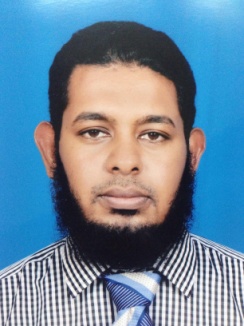 Mohamed.361512@2freemail.com  BSc Civil & Struct. Eng. (Hons) (UK), HND Eng. (UK), A.M.ASCE (USA), G.M.ICE (UK), S.M.CIOB (UK)I do hereby certify that the above particulars, which I furnished, are true and accurate for the best of my knowledge.CAREER OBJECTIVETo find a challenging Career in the Construction Industry in Civil Engineering sector for delivering high quality services/projects to its clients that provide an opportunity for professional career development, in the field of Civil Engineering.SUMMARYAccomplished in Civil Engineering industry with over 07 years work experience including 3½ years in Qatar. Worked in Several projects including Vodafone telecommunication towers, higher rise building, six storey Hostel building, three storey Apparels steel structure, Substations and trivial projects. Core expertise in supervising, progress monitoring and reporting, quality assurance/quality control, health, safety and welfare, Flexible in working well in cross-functional teams, even under pressure with a good sense of urgency to complete projects within deadlines and budget. Dynamic team player with strong analytical, organizing, problem solving, decision making techniques through coordination, time management skills by means of fluency in English, Hindi, Malayalam, Tamil, Sinhala and Arabic .AREAS OF EXPERTISESteel structuresMulti storey buildingsTelecommunication structuresResidential compoundsInfrastructure projectsQuality assurance / Quality controlHealth, Safety and welfareSupervisingProgress monitoring and reportingClient consultant CoordinationINDUSTRIAL EXPOSURELozrain Trading and Contracting Doha Qatar             December 2015  - January 2017Position: Project EngineerProject: Viva bahria tower at the Pearl QatarScope of Work : Construction of 23 storey high-rise building Key Roles and Responsibilities:Overseeing supervision of Civil and Structural worksAnalysis of projects and project planning and co-ordinationInspections of project site and reporting to the head officeOrganizing planning and prioritizing worksQuality assessments, Quality control and progress monitoringRepresenting Company in various meetings (Progress Meeting, Risk Reduction, Commercial Meeting)Testing and commissioning of Sub contractors worksNawalanka Construction Company  Sri Lanka             August 2014 - November  2015Worked in six storey hostel building project as Project EngineerKey Roles and Responsibilities:Supervision of Civil and Structural worksManagement of Resources (Manpower, Machinery and Materials)Planning of works schedules and execution Regular safety InspectionsPreparation of  Daily Progress Reports and Monthly Analysis Quality assessments, Quality Control and Progress monitoringChecking Sub contractors bills and assist QS in billingPenta Consulting  Doha Qatar                                             December  2011 - July 2014Worked in Telecom tower construction as Civil Works EngineerAssigned and Completed Projects2 35m Lattice Towers in Qatar Petroleum Dukhan 4 Roof top Towers in Barwa city phase 012 30m and a 40m Monopole Towers Construction Dismantling of 2 towers ( Site 1215 and 1565 )6 No’s of Ooredoo sharing sites in NDIA27 No’s of sites Additional annexes for LTE enhancement  Key Roles and Responsibilities:Site Supervision and analysis of projectCoordination with Special Project Clients ( QP Dukhan, Barwa city Phase 01, NDIA, RLIC, MIC and Qatar armed forces)Arrangement of Equipment and Materials for sitePlanning of works schedules and Execution Safety Inspections and reportingPreparation of  Daily Progress Reports and Monthly Analysis Quality assessments & On time completion and Progress monitoringJinnah Construction Colombo, Sri Lanka                         May 2008 - September 2011 Worked for various project assignments as Quantity Surveyor	Key Roles and Responsibilities:Taking off quantities and preparation of bill of quantitiesPreparation of interim valuations.Preparation of extra works and variation claims.Negotiation with consultants regarding payment settlement quantities and variations.Preparation of payment certificates for subcontractors and negotiation with subcontractors regarding settlement of quantities and variations.Checking the sub contractor’s bill of quantitiesADDITIONAL EXPOSUREStructurally Designing RC, Steel and Composite components as Beams, Slab, Columns, footings and etc. with Euro Code (EC2, EC3, EC4 & EC6) and BS code (BS8110 & BS5950) including important checks and preparing structural detailed drawing for ordinary apartment complexes and villas.Interpreting technical data from various test reports and including in to the design.Planning with MS ProjectPreparing Bar Bending Schedule (BBS) with minimizing wastes.ETABS Design and analysisHIGHLIGHTS -ETABS 2013         :	:  -MS Project            :  -AutoCAD             :-MS Office             :-Fluency in English :  -Malayalam & Tamil: -Hindi & Arabic      : -Management Skills :	                : -Adaptability(GCC) :PROFESSIONAL MEMBERSHIPSGraduate Member in ICE, UK ( Associate Member in ASCE, USA Student Member CIOB, UK ()EDUCATIONAL QUALIFICATION Bachelor of Civil & Structural Engineering with Second Class Upper Division with Honors Degree from Liverpool John Moores University (UK) in 2015.BTEC HND (Higher National Diploma) in Civil Engineer with 5 Distinctions, 14 Merits and 5 Passes awarded by Edexcel International (UK) in 2011.Trained on Computer Aided modeling with CSI Etabs 2013 in designing high-rise building at Structural Design Institute of Sri Lanka.Basic First Aid/CPR Training and HSE Supervisors Course at Qatar International Safety Centre (QISC).Participation in introduction to Dynamics and Vibrations of Structures at IESL Sri Lanka.In-house Health and Safety Training -General Site Safety at Qatar.KEY SKILLSParticipated in several Leadership Training Programs.Experienced and proven communication and inter-personnel ability.Hard work with workload and team workFamiliar with following standard documents;SMM7 & SLS 573 (Sri Lankan Standard Method of Measurement)BSR (Building Schedule of Rates)Euro Codes (EC2, EC3, EC4 and EC6)BS Codes (BS 8110 & BS5950)Ability to work accurately and quickly under pressure.Quick learner, dependable, punctual, trustworthy and organized.Active, contributing, dedicating team player.Outstanding verbal and written communication skills in Sinhala, Tamil and English.Outstanding communication skills in Hindi and Malayalam.Very good communication skills in Arabic.Flexible and adaptable to positive change and progress.Well planned to face future challenges in career.Fast adoptability for current environment and working conditionsOverall appropriate person for any kind of Civil Engineering Profession.